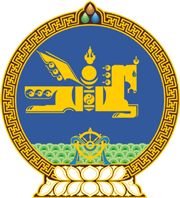 МОНГОЛ УЛСЫН ХУУЛЬ2017 оны 06 сарын 09 өдөр                                                                  Төрийн ордон, Улаанбаатар хотГАЗРЫН ТУХАЙ ХУУЛЬД ӨӨРЧЛӨЛТ ОРУУЛАХ ТУХАЙ 	1 дүгээр зүйл.Газрын тухай хуулийн 33 дугаар зүйлийн 33.4 дэх хэсгийн “Аймаг,” гэснийг “Хорих ангийн гадна хориотой бүс болон аймаг,” гэж өөрчилсүгэй.2 дугаар зүйл.Энэ хуулийг Шүүхийн шийдвэр гүйцэтгэх тухай хууль /Шинэчилсэн найруулга/ хүчин төгөлдөр болсон өдрөөс эхлэн дагаж мөрдөнө.	МОНГОЛ УЛСЫНИХ ХУРЛЫН ДЭД ДАРГА					Ц.НЯМДОРЖ